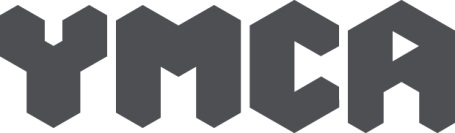 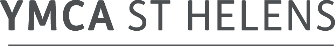 Additional Information – Community Engagement ManagerClosing date: 4th May 2021. (Applications received after this date will not be considered.)The position is employed working 35 hours a week.As part of the overall package we are offering a salary of £35000, a Contributory Pension Scheme, 5.6 weeks annual holiday (including statutory bank holidays) and 5 days occupational sick pay (1st April to 31st March)Should you require further rmation about our organisation check out our website: www.sthelensymca.org.uk.   You can email to phil.gordon@sthelensymca.org.uk or call us on 01744 455030.